熊本県版がん情報冊子に関するアンケート今後の本冊子の改定の参考とするため以下の質問事項に　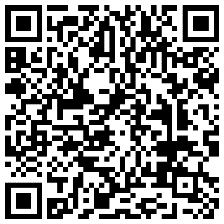 ご回答の上、がん相談支援センタースタッフへお渡しください。　　　　　　　　　　　　　　　　　　　　　　　　　　1 ご記入者のことについてお答えください。記入者　□患者　□ご家族　□医療従事者　　　　　□その他（　　　　　　　　　　　　　　　　　　　　　　　　　）　性別　□男　　□女　年齢　□20歳未満　　□20代　　□30代　　□40代　　　　□50代　　□60代　　□70代　　□80代以上　住居　□熊本県内（　　　　　）市・町・村　　□熊本県外2 この冊子を入手されたのはいつですか。□がんの疑いがあるといわれたとき□がんの診断を受けたとき□治療中　　□転移・再発したとき□その他（　　　　　　　　　　　　　　　　　　　　　　　　　　　　　　）３ この冊子をどこから入手しましたか。□病院　　　□がん相談支援センター　　　□保険薬局□保健所　　□図書館　　　　　□ホームページ□その他（　　　　　　　　　　　　　　　　　　　　　　　　　　　　　　）４ この冊子は役に立ちましたか。□とても役に立った　　□役に立った　　□これから役に立ちそう□あまり役に立たなかった　　□全く役に立たなかった　理由（　　　　　　　　　　　　　　　　　　　　　　　　　　　　　　　）５ 特に役に立った、役に立たなかった項目は何ですか。役に立った項目（　　　　　　　　　　　　　　　　　　　　　　　　　　）   役に立たなかった項目（　　　　　　　　　　　　　　　　　　　　　　　）６ その他、冊子についてのご意見、ご感想、掲載してほしい内容等の　 ご要望等がありましたらご記入ください。ご協力いただきありがとうございました。